28th January 2016 – for immediate release 	Further information: Chris Pockett, +44 1453 524133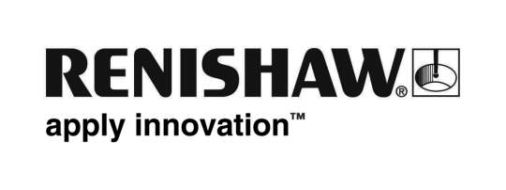 
Renishaw General Manager appointed to MTA and CECIMO Boards Renishaw is pleased to announce that Stewart Lane, General Manager of its UK Sales Division, has been appointed to the Boards of the UK’s Manufacturing Technologies Association (MTA) and CECIMO, the European association for the machine tools industry. Stewart joined Renishaw in 2000, initially performing roles within the company’s quality and design functions before combining his technical and commercial skills to develop metrology products for the global machine tool industry. In 2012 he was appointed to the role of General Manager – Group Business Development and UK Sales and became a member of Renishaw’s International Sales and Marketing Board. A French and Swedish speaker, Stewart also spent five years working within quality and project management functions for several Swedish industrial businesses. With Renishaw’s strong presence in the aerospace sector he is also a Board member of the West of England Aerospace Forum (WEAF). Speaking about his new appointments Stewart Lane said, “As Renishaw continues to grow its footprint across a wide range of manufacturing and healthcare industries it is important that we work closely with our peers to share knowledge in order to exploit new opportunities and tackle common challenges.”He continued, “As a MTA Board member I have been specifically tasked with championing skills development within the association’s membership given Renishaw’s strong track record in apprenticeship and graduate schemes. As the MTA’s representative on the CECIMO Board I will aim to strongly represent the interests of UK manufacturing, whilst contributing to common European interests including future technologies such as additive manufacturing.”Manufacturing Technologies Association CEO James Selka said: “The commitment of Renishaw to the wider industry is well known and appreciated. Stewart is already making his presence felt on the MTA Board where he brings expertise in fields as diverse as Metrology to Additive Manufacturing and we are delighted that Stewart is adding his experience and know-how to the CECIMO Board. Representation in Europe is essential for UK Manufacturing and the commitment of a company as respected as Renishaw is hugely positive.”  -Ends-